        	  MILESTONE ACADEMYVACATION HOME-WORK  SUBMISSION DATE – 17.06.19			CLASS – VII 			PC/MS/2019-20/VII/012	-------------------------------------------------------------------------------------------------------------------------------------------ENGLISH – 	 1. Write an account on Pilots. Write on the basis of hint questions provided to you.  Hints :- 	1) What is the job of a Pilot?2) If you become a pilot, what kind of aeroplanes would you want to fly and what     would be your responsibility? 3) How would you communicate with your crew? 2. Make an English dictionary, 3 words of each alphabet along with their meanings and    illustration for 60 words at least. 	3. Write a letter to your grandparents inviting them to spend the summer vacation     with you and other family members.4. Today is your birthday. Write a diary entry on how you want to spent the day.5. Complete this crossword using the given clues. 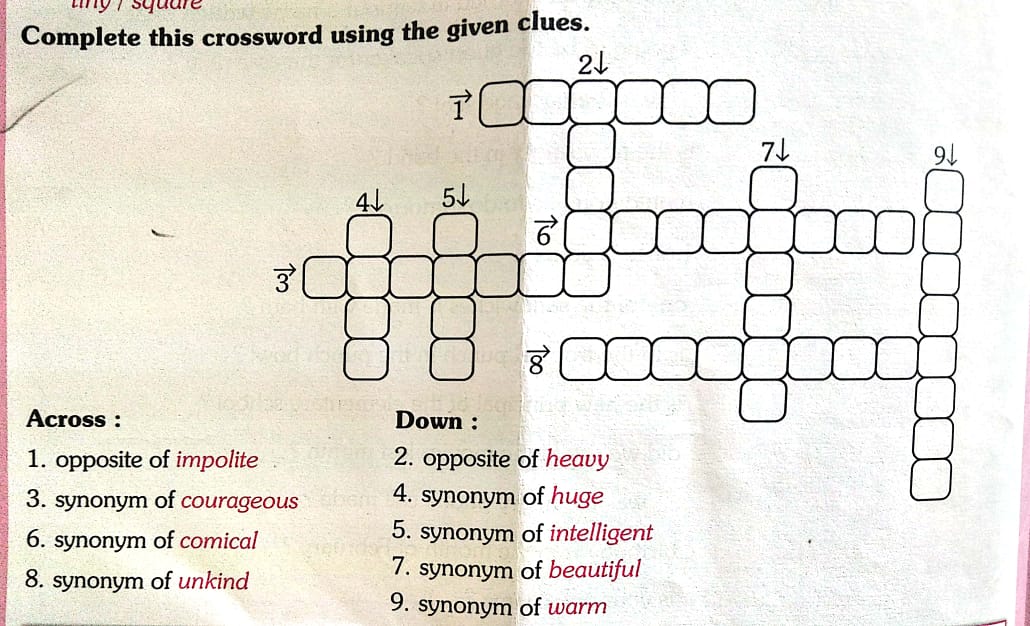 6. Find ten common nouns in the wordsearch. Write them against their clues.1. Insect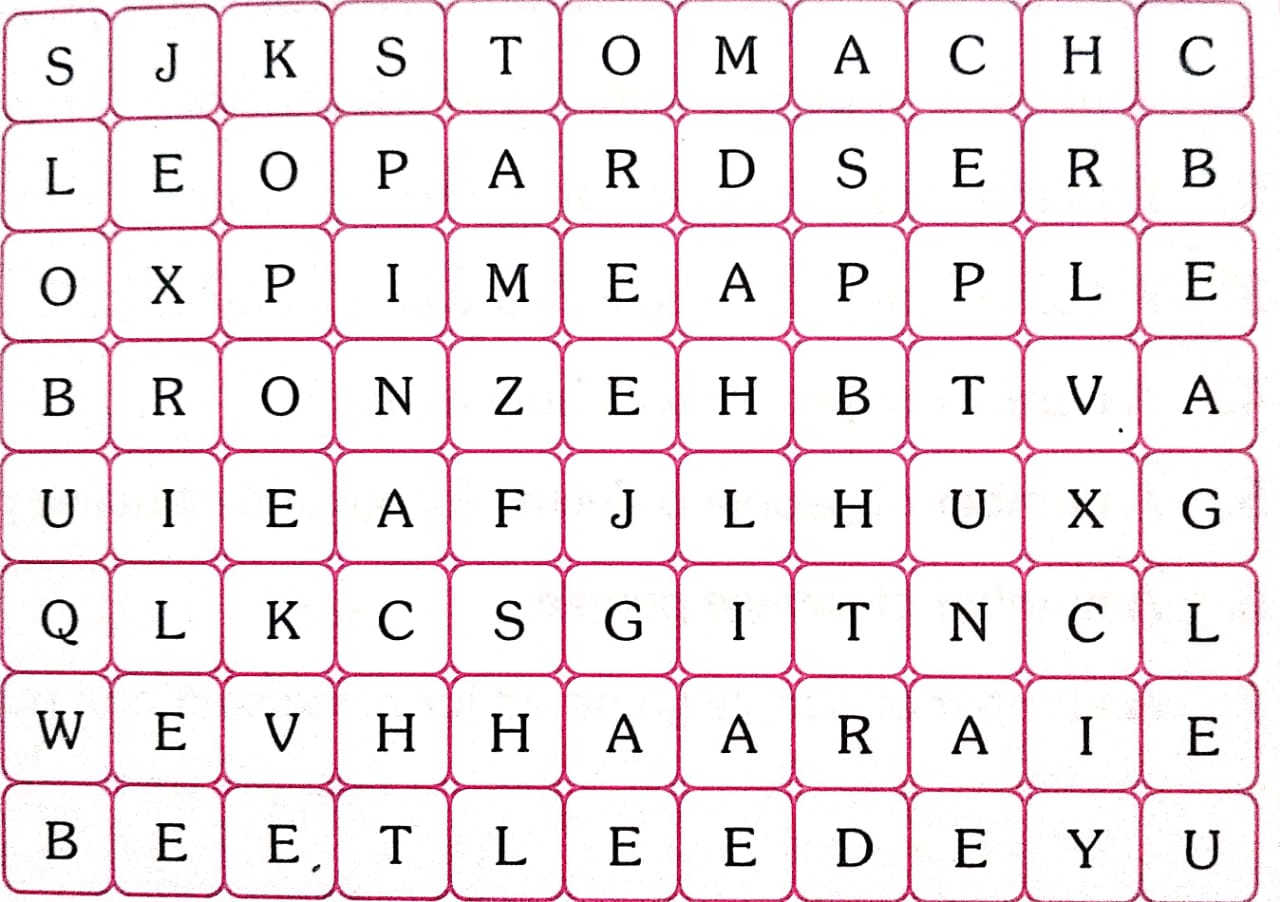 2. Fish3. Body Part4. Fruit5. Flower6. Big Cat7. Vegetable8. Bird9. Alloy HINDI -  	1- #< ] ;ksx#<+ ] ;kSfxd ] ns'kh o fons'kh 'kCnkas ds pkj & pkj mnkgj.k  fyf[k, A  2- vius Ldwy esa vk;ksftr LokLF; esys dk o.kZu djrs gq, vius cM+s HkkbZ dks i= fyf[k, A 3- LokLF; vf/kdkjh dks i= fy[kdj [kkn~; inkFkksZ esa gks jgh feykoV dh f”kdk;r dhft, A 4- vius {ks= ds fctyh vf/kdkjh dks ckj & ckj fctyh pys tkus dh f”kdk;r djrs gq, i= fyf[k,A 5- vuqPNsn ys[ku &	1- esjh izFke jsy ;k=k		2- [ksy vkSj gekjk LokLF; 3- i;kZoj.k vlarqyu & mÙrjnk;h dkSu \ vius ikB~; iqLrd ds ikBksa ls izR;sd v{kjksa ds dfBu “kCn <wa<dj muds vFkZ fy[kdj“kCndks”k (Dictionary)  cukb,A  fuEufyf[kr “kCnksa dh laf/k djsa A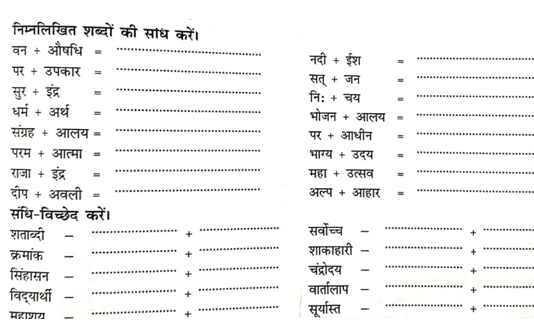 SOCIAL SCIENCE –1 Prepare 20 objective questions & answers each from History Ch-1 & 2,                 Geography Ch- 2 & 3 and Civics Ch 1 & 2 .CIVICS –  Ch. – 2 Role of the Government in Health. .[Make an illustrated project]GEOGRAPHY – (i) Ch. – 2 Inside our Earth.[ Make an illustrated project]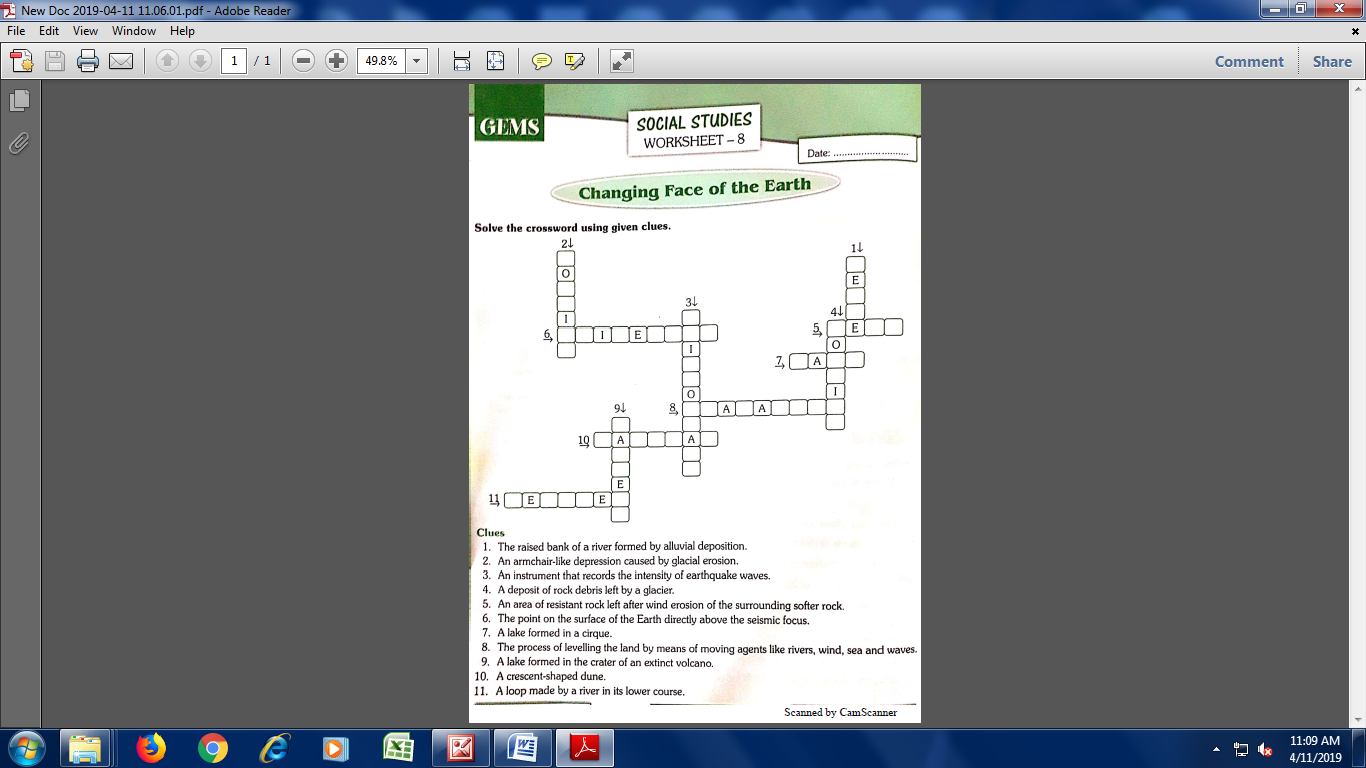 HISTORY – Prepare PPT or an illustrated report on  1)  Administration in the kingdom (L-2).Administration in the empire(L-2).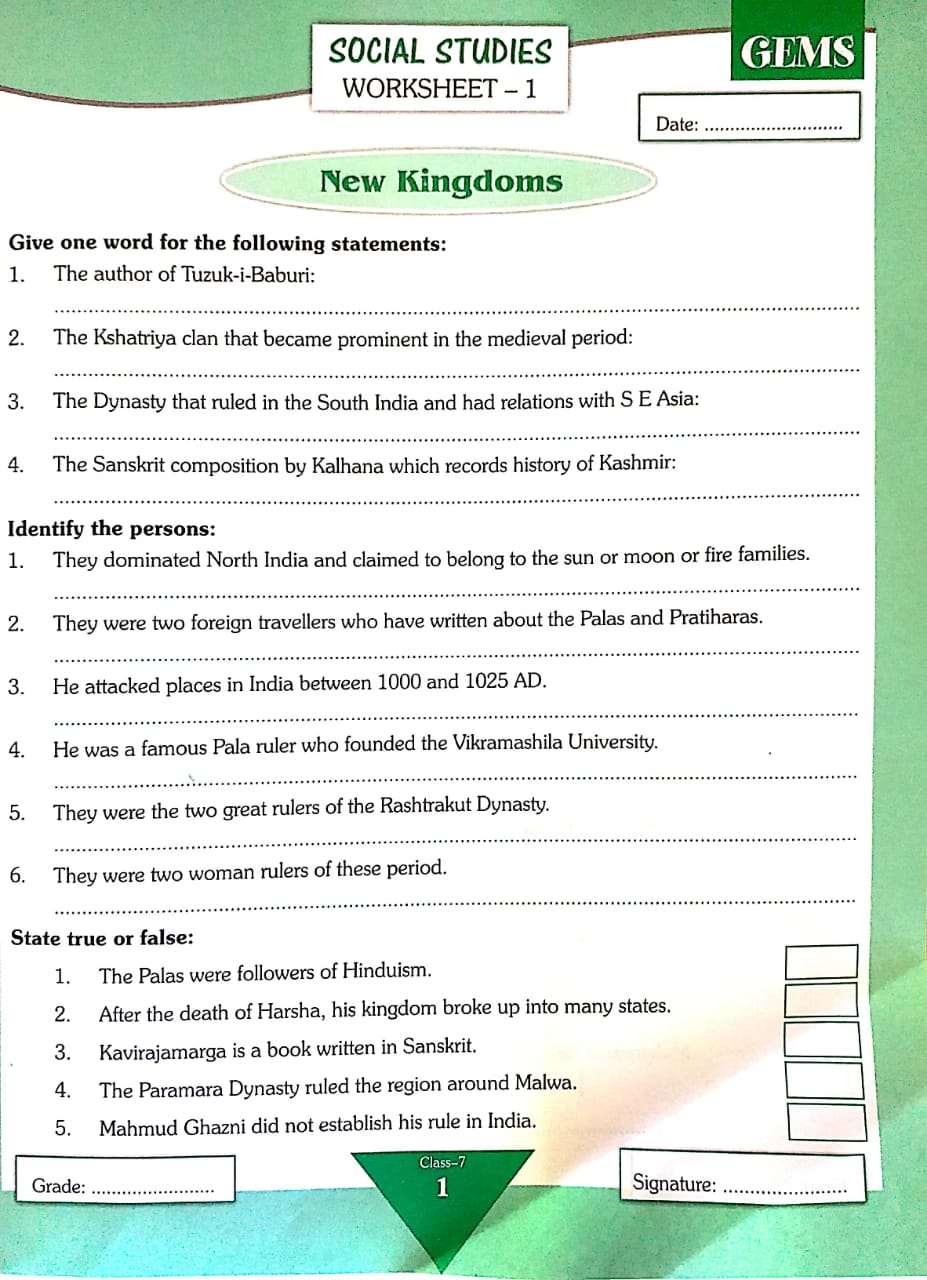 SANSKRIT – 	1- ydkj& 1- yV~ ydkj	 2- yX ydkj		3- y`Vydkj	4- yksV~ ydkj2- /kkrq & pj~ ] d` ] ol~ ] ik ¼fic½ ] j{k~ ] [kkn~3- laKk dkjd @fir` ] unh ] okfj ] e/kq4- loZuke 'kCn & 1-,rr~ rhuks fyaxks eas		2- rr~ rhuks fyaxks esa5- vO;; & v/k% ] vfi ] v/kquk ] vye~ ] 'o% ] g;% dk vFkZ6- vuqNsn ys[ku & n”k okD;kfu jp;r ee fo|ky;% eHtw"kk & ¼izkpk;Z% ] izdks"B% ] m|kue~ ] Nk=k% ] ØhM+k{ksee~ ] v/;kidk% ]             fo"k;k%  okf"kZdksRlo% ] lkaLd`frd dk;ZØe% ] iqLrdky;% ½m|kue~eHtw"kk & ¼o`{kk% ] u|% ] i;kZoj.ka ] x`gs ] iq"ikf.k ] Qykfu ] [kxk% ]            fofo/kkjX% HkzefUr ] tuk% ] 'kq}e~ ½MATHS –	 1. You have 100/- Rs. with you. Find the number of ways you can invest it in the various                               investment schemes. Find the best investment scheme.2.  Find :--9-(-6) = ……………				3) 6 – (-8) = ……………(-36) x (-9) = ………….			4) 30 x (-23) + 30 x 14 = ………..3) The sum of two integer is -6. If one of them is 2. Find the other.4) What must be subtracted from -1 to get -6?5) Divide -105 by 21?6) The difference of an integer ‘a’ and -6 is 4. Find the value of ‘a’.7) What will be the sign of the product if we multiply 90 negative integers and 9 positive?8) What will be the sign of product if we multiply 103 negative integers and 65 positive integers?9) Identify the property	1) 3 x 5 = 5 x 3				2) -3 x (4+6) = -3 x 4 + 6 x -310) A certain freezing process requires that room temperature be lowered from 400c at the rate      of 50c per hour. What will be the room temperature 12 hr. after the process begins? 11) Evaluate :-1) 				2) 12) Mr. Murrin is 160 cm tall and his brother Tom is  as tall as him. How tall is Tom?13) Find the perimeter of the figure given below :-                                   2/3 cm					3/2 cm	14) If  of a sum of money is Rs. 21. What is the sum of money?15) Write all the integers between the given pairs in ascending and descending order:-16) Write all the integers between the given pairs in ascending and descending order: 17) State whether true or false. Do working and give examples to prove your point.18) Write a pair of integers for which the following statements are true.SCIENCE  – 1. From Fibre to fabric [collect pictures of different fabrics & describe]	           2. Collect the names of countries to which silk and wool is exported from India and also                            imported from. Point out these countries in world map.            3.Point out regions where silk and wool are abundantly produced in India in physical                map of India.	4 Paste photographs of examples of :- Saprotrophs, Insectivorous plants,  Parasites &                Autotrophs. 	5. Label this diagram showing digestive system in human beings.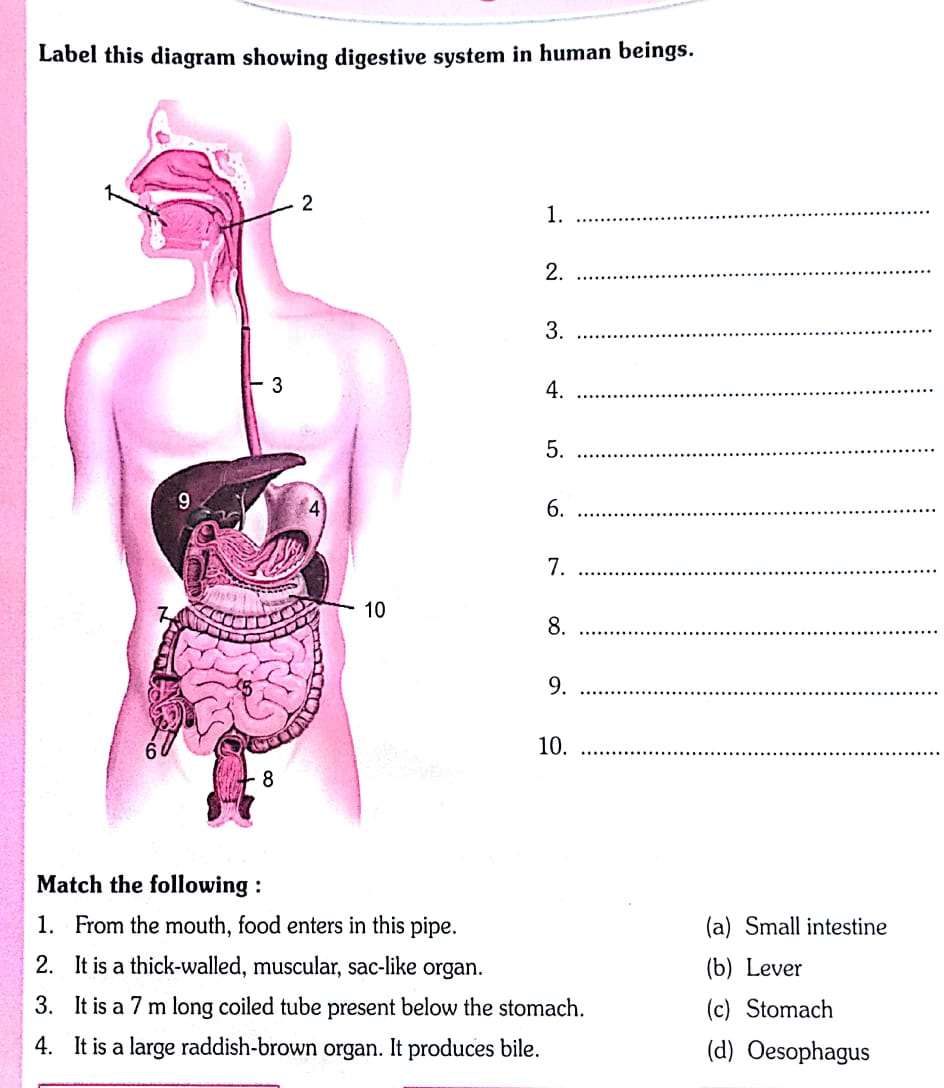 Search and write symbols for the given elements to complete the table.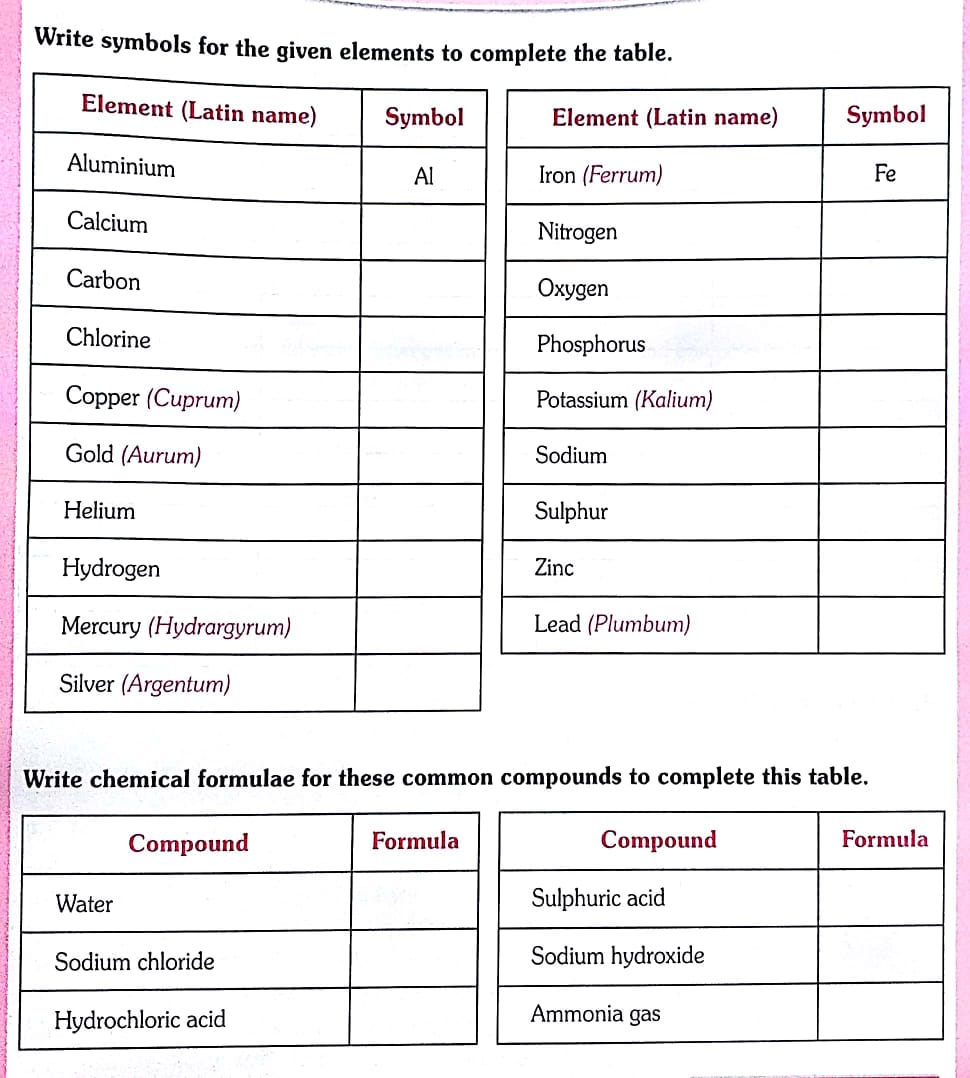 Write chemical formulae for these common compounds to complete this table.COMPUTER – Find out the names of 10 movies that are based on robots collect the                            pictures and make a chart.CREATIVE EXPRESSION	 -	“My favourite season”Record and write the conversation done with your favourite family member or friend during summer vacation :Eg.  - Written conversationGrandma 			– 	Very Good Morning  to you.Grand daughter / son	- 	Good morning  Grandma.					Today what a chirpy morning it is !Grandma			-	So how are you making this morning beautiful?Grand daughter/ son	-	After breakfast I am visiting my friends place to play.LIFE SKILLS-  As a member of your family, what kind of responsibilities you would like to undertake?		Discuss with the members of your family and make a list of these responsibilities. S.NOIntegersAscending orderDescending order10 and 62-2 and 23-8 and -134-40 and -32S.NOIntegersAscending orderDescending order1-60, 310, 0, -215, 292-200, 154, -6, 3153-300, 250, -175, 150, -1004-95, -85, 65, 35, -755176, -331, 117, -115, 1016210, -305, -106, 216, -75Sum of any integers is always greater thanTheir difference(-28+46)  46 + (-28)Additive inverse of -119 is 119On adding any integer with its additive inverse, we get the additive identity.Sum is zeroDifference is zeroSum is a negative numberDifference is a negative number.